FULTON COUNTY SCHOOLS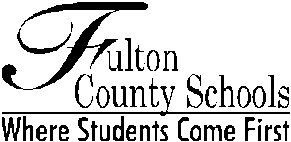 JOB DESCRIPTIONJob Title:  Media and Educational Technology Instructor		SAP Job Number:  TBDOrganization:  Academics, Learning & Teaching			Work Schedule:  190 DaysReports To:  Principal						Comp. Schedule:  Teacher Salary ScheduleFLSA Status:  Exempt						Pay Scale Level:  N/A			  Position SummaryServes as a school-based support in instructional technology and assists in creating an environment that is conducive to21st century learners.  Assists in providing development opportunities for teachers/staff pertaining to the effective use ofdigital resources and activities to enhance student achievementEssential DutiesCreates a 21st century learning environment involving the use of computers, mobile technology and other devices for technology based learning Works  with teachers as they develop and teach engaging, inquiry-based learning experiences that incorporate technology and include research-based best practicesSupports the use of instructional technology to engage students and provide 24/7 access to digital information resources for the learning communityAssesses, promotes and uses existing and emerging technologies to support teaching and learning and connect the school with the global learning communitySupports the effective use of instructional technology, including digital communication and collaboration toolsMaintains and manages digital and print resources and ensures materials are accurately cataloged and circulatedManages the fiscal budget and related resources effectively and makes purchases that adhere to established Fulton County Schools board policySupports the use of online resources, databases and electronic booksSelects materials for the school and its program which support the goals and curriculum of the school and ensures materials are accessible to students and teachersProvides instruction in the use of information, communication, and technology skills using print and non-print resources for whole classes, small groups, individual students, and teachersInstructs students on how to locate, access, and evaluate appropriate information in various formatsDevelops and maintains a collection of quality instructional materials and educational resources in all content areas that are relevant to and supportive of the school curriculumCollaborates with administrators, teachers, and other instructional staff to develop Common Core Georgia Performance Standards and Georgia Performance Standards curriculum and interdisciplinary instructional activities that integrate technology and to select digital resources that support theseProvides support in facilitating professional learning sessions with school staff to effectively integrate technology and establishes professional learning experiences for the school community to increase knowledge of technology resources and instructional activitiesSelects, evaluates and facilitates the use of online resourcesCoaches teachers to assist with differentiating instruction using technologyPerforms other duties as assigned by the appropriate administratorFULTON COUNTY SCHOOLSJOB DESCRIPTIONPosition Title:  Media and Educational Technology InstructorOrganization:  Academics, Learning & TeachingPg. 2Minimum QualificationsEducation:  Master’s Degree required; Master’s Degree in Instructional Technology preferredCertification/Licensure:  Must hold or be eligible for S-5 Media Specialist certification; Additional certification in Instructional Technology is a plusExperience: Minimum of 3 years of classroom experience and/or experience working in a media center environment or in instructional technology required Knowledge/Skills/Abilities:    Ability to select and manage resources while supporting the instructional program Ability to use and integrate technology as needed in the performance of all duties and responsibilitiesAbility to develop, implement, and evaluate quality instruction and programs for studentsKnowledge of the curriculum, instructional methods, and goals of the schoolAbility to successfully manage multiple tasks, projects, and responsibilitiesAbility to apply critical thinking skills in rendering solutions to various issuesAbility to manage financial and material resources effectivelyProficient in the use of Word, Excel, PowerPointBasic knowledge of educational software and web-based applicationsExcellent communication skills both written and verbalWorking Conditions:   Normal office and/or classroom environmentPhysical Demands: Routine physical activities associated with normal office and/or classroom environmentImportant NotesThis document provides descriptive information about the above Fulton County Schools position. Work actually performed by incumbents in this position may vary. Although this document may be used for recruiting, staffing, or career planning, the information contained herein should only be used as a guideline or recommendation for the content of and qualifications for this position. An individual’s ability to meet the qualifications and capabilities described in this document is not a guarantee of employment or promotion. Fulton County Schools reserves the right to make changes to this document as deemed necessary without providing advance written notice.Reviewed By:  	Judy Claybrook						Date:    5/11; 8/12; 8/13Approved By:  	Department (Michelle Easley, Hoke Wilcox)			Date:     7/13Created/Revised:    8/13/13					